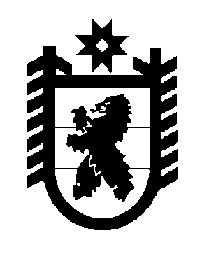 Российская Федерация Республика Карелия    ПРАВИТЕЛЬСТВО РЕСПУБЛИКИ КАРЕЛИЯРАСПОРЯЖЕНИЕот  2 февраля 2015 года № 52р-Пг. Петрозаводск Признать утратившими силу:распоряжение Правительства Республики Карелия от 9 января            2013 года № 4р-П (Собрание законодательства Республики Карелия, 2013, № 1, ст. 92);распоряжение Правительства Республики Карелия от 15 апреля            2013 года № 191р-П (Собрание законодательства Республики Карелия, 2013, № 4, ст. 663);распоряжение Правительства Республики Карелия от 12 июля            2013 года № 441р-П (Собрание законодательства Республики Карелия, 2013, № 7, ст. 1294);распоряжение Правительства Республики Карелия от 15 июля            2013 года № 465р-П (Собрание законодательства Республики Карелия, 2013, № 7, ст. 1318).           ГлаваРеспублики  Карелия                                                             А.П. Худилайнен